Application Forms 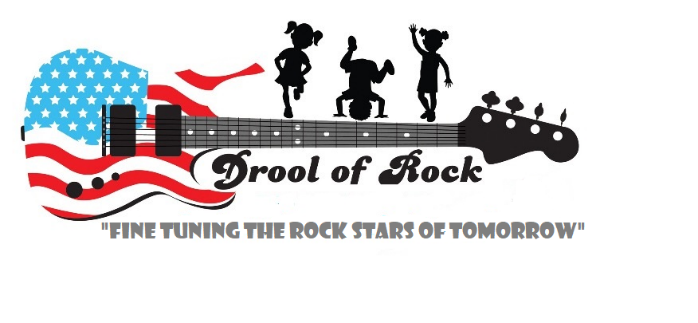 Child Enrollment Record Child’s Name________________________________________Gender______Birthday_______________ Home Address_________________________________________________________________________ Mother/Guardian’s Name________________________________________________________________ Home Phone__________________________________ Cell Phone_______________________________ Email Address_________________________________________________________________________ Home Address________________________________________________________________________ Employer_________________________________________ Hours From _________to______________ Employer Address_______________________________________________Phone_________________ Father/Guardian’s Name_______________________________________________________________ Home Phone__________________________________ Cell Phone______________________________ Email Address________________________________________________________________________ Home Address________________________________________________________________________ Employer__________________________________________ Hours From ________to_____________ Employer Address_______________________________________________Phone__________________ Child’s First Day of Care_________________ Desired Schedule__________________________________ Does your child have an IFSP/IEP?     Yes       No If so, would you provide Drool of Rock with a copy for your child’s file?     Yes      No Special Instructions: 